Міністерство охорони здоров'я УкраїниХарківський національний медичний університетІІ медичний факультетКафедра фтизіатрії та пульмонологіїГалузь знань 22 «Охорона здоров'я»Спеціальність 222 «Медицина»Освітньо-професійна програма «Медицина»Другого магістерського рівня вищої освітиСИЛАБУС НАВЧАЛЬНОЇ ДИСЦИПЛІНИАКТУАЛЬНІ ПИТАННЯ ПУЛЬМОНОЛОГІЇ5-й курсХарків 2020Локація: учбові кімнати кафедри фтизіатрії та пульмонології ХНМУ на базах: КНП ХОР «Обласний протитуберкульозний диспансер №1» (вул. Ньютона 145), КНП ХОР «Обласна туберкульозна лікарня № 1» (пр. Ново-Баварський, 2), ДЗОЗ «Обласна туберкульозна лікарня № 3» (вул. Пирогова, 8) Час проведення практичних занять: 08:00-12:15 або 12:25-16.45.  Координатори/розробники курсуВикладачі Анотація курсуНавчальна дисципліна «Актуальні питання пульмонології» розглядає питання діагностики невідкладних станів, які можуть виникнути у пульмонологічній практиці, таких як пневмоторакс, кровохаркання та легенева кровотеча, плеврит, ГРДС та надання невідкладної допомоги при них. Засвоєння цих знань є вкрай важливим для лікарів будь-якої спеціальності для забезпечення подолання епідемії туберкульозу в Україні.Кількість кредитів - 3.Загальна кількість годин - 90.Годин для денної форми навчання: аудиторних - 20, самостійної роботи студента - 70.Рік підготовки 5, семестр 9 і 10.Практичні заняття 20 годин.Лекції не передбаченіВид контролю: залік.Мета навчальної дисципліни: засвоєння базових знань з невідкладних станів у пульмонологічній практиціЗавдання дисципліни:формування у студентів вміння визначати провідні симптоми і синдроми при невідкладних станах при легеневих захворюваннях;формування у студентів вміння визначати фактори ризику виникнення невідкладних станів у хворих на легеневі захворювання;формування у студентів вміння діагностувати невідкладні стани, які ускладнюють перебіг легеневих захворюваньформування у студентів навичок надання невідкладної допомоги при плевриті, пневмотораксі, кровохарканні та легеневій кровотечі, гострому респіраторному дистрес-синдром.Статус дисципліни: вибіркова.	Формат дисципліни: змішаний.	Методи навчання: навчання передбачає наявність презентацій, відео-матеріалів, методичних рекомендацій, робочих зошитів, конспектів лекцій, навчальні історії хвороб, рентгенограми та інше. Сторінка в системі дистанційної освіти Moodl ХНМУ: http://31.128.79.157:8083/enrol/index.php?id=875Рекомендована література:1.​ Фтизіатрія. Підручник за ред.. проф. В.І. Петренка – Київ, «Медицина», 2015 -472с.2.​ 2. Фтизіатрія. Підручник / акад. А.Я. Циганенко і проф. С.І. Зайцева - Харків, «Факт» 2004 - 390с.3.​ Наказ МОЗ України №530. Туберкульоз. Уніфікований клінічний протокол первинної, вторинної (спеціалізованої) та третинної (високоспеціалізованої) 
медичної допомоги дорослим. – Київ.- 2020. https://phc.org.ua/sites/default/files/users/user90/Nakaz_MOZ_vid_25.02.2020_530_Standarty_medopomogy_pry_TB.pdf4.​ Буклет тестових завдань ліцензійного іспиту «КРОК 2 Фтизіатрія» на українській, російській та англійській мовах для студентів медичних факультетів / О. С. Шевченко, Ю. Н. Пашков, С. Л. Матвеєва, Г. Л. Степаненко, О. І. Чопорова, Д. О. Бутов; Харків: ХНМУ, 2013. — 40 с.5.​ Global tuberculosis report 2019. Geneva: World Health Organization; 2019 (http://www.who.int/tb/ publications/global_report/en/, accessed 15 March 2020).6.​ Туберкульоз: організація, діагностика, лікування, профілактика та контроль за смертністю / Ю. І. Фещенко, В. М. Мельник, Л. В. Турченко, С. В. Лірник . – К.:Здоров’я, 2010. – 447 с.7.​ WHO Guidelines on tuberculosis infection prevention and control, 2019 update Geneva: World Health Organization; 2019 (https://www.who.int/tb/publications/2019/guidelines-tuberculosis-infection-prevention-2019/en/ , accessed 15 March 2020).8.​ Синдромальна діагностика захворювань легень: навчальний посібник / О.С. Шевченко, С.Л. Матвеєва, Ю.М. Пашков та ін. — Харків: ХНМУ, 2013. — 148 с.9.​ Сторінка ВООЗ по боротьбі з ХОЗЛ https://www.who.int/health-topics/chronic-respiratory-diseases#tab=tab_1 Пререквізити та кореквізити дисципліни:  інтегрується з дисциплінами: мікробіологія, патологічна анатомія, патологічна фізіологія, пропедевтика внутрішніх хвороб, внутрішня медицина, рентгенологія, фармакологія, епідеміологія і гігієна, громадське здоров'я та управління охороною здоров'я.Результати навчання.1. Здатність до встановлення попереднього клінічного діагнозу захворювання.1.1. В умовах закладу охорони здоров’я, його підрозділу та серед прикріпленого населення:•	Вміти виділити та зафіксувати провідний клінічний симптом або синдром шляхом прийняття обґрунтованого рішення, використовуючи попередні дані анамнезу хворого, дані фізикального обстеження хворого, знання про людину, її органи та системи, дотримуючись відповідних етичних та юридичних норм. •	Вміти встановити найбільш вірогідний або синдромний діагноз захворювання шляхом прийняття обґрунтованого рішення, за допомогою співставлення зі стандартами, використовуючи попередні дані анамнезу хворого та дані огляду хворого, на основі провідного клінічного симптому або синдрому, використовуючи знання про людину, її органи та системи, дотримуючись відповідних етичних та юридичних норм. 1.2. В умовах закладу охорони здоров’я, його підрозділу: •	Призначити лабораторне та/або інструментальне обстеження хворого шляхом прийняття обґрунтованого рішення, на підставі найбільш вірогідного або синдромного діагнозу, за стандартними схемами, використовуючи знання про людину, її органи та системи, дотримуючись відповідних етичних та юридичних норм. •	Здійснювати диференціальну діагностику захворювання шляхом прийняття обґрунтованого рішення, за певним алгоритмом, використовуючи найбільш вірогідний або синдромний діагноз, дані лабораторного та інструментального обстеження хворого, знання про людину, її органи та системи, дотримуючись відповідних етичних та юридичних норм. •	Встановити попередній клінічний діагноз шляхом прийняття обґрунтованого рішення та логічного аналізу, використовуючи найбільш вірогідний або синдромний діагноз, дані лабораторного та інструментального обстеження хворого, висновки диференціальної діагностики, знання про людину, її органи та системи, дотримуючись відповідних етичних та юридичних норм.2. Навички збирання інформації про пацієнтаЗбирати дані про скарги пацієнта, анамнез хвороби, анамнез життя (в тому числі професійний анамнез), за умов закладу охорони здоров’я, його підрозділу або вдома у хворого, використовуючи результати співбесіди з пацієнтом, за стандартною схемою опитування хворого. За будь-яких обставин (в закладі охорони здоров’я, його підрозділі, вдома у пацієнта та ін.), використовуючи знання про людину, її органи та системи, за певними алгоритмами: •	збирати інформацію про загальний стан пацієнта (свідомість, конституція) та зовнішній вигляд (огляд шкіри, підшкірного жирового шару, пальпація лімфатичних вузлів, щитовидної та молочних залоз); •	обстежувати стан серцево-судинної системи (огляд та пальпація ділянки серця та поверхневих судин, визначення перкуторних меж серця та судин, аускультація серця та судин); •	обстежувати стан органів дихання (огляд грудної клітки та верхніх дихальних шляхів, пальпація грудної клітки, перкусія та аускультація легенів); 3. Здатність до оцінювання результатів лабораторних та інструментальних дослідженьОцінювати інформацію щодо діагнозу в умовах закладу охорони здоров’я, його підрозділу, застосовуючи стандартну процедуру, використовуючи знання про людину, її органи та системи, на підставі результатів лабораторних та інструментальних досліджень.4. Здатність до визначення принципів та характеру лікування захворюваньВизначати характер лікування (консервативне, оперативне) захворювання, використовуючи знання про людину, її органи та системи, дотримуючись відповідних етичних та юридичних норм, шляхом прийняття обґрунтованого рішення за існуючими алгоритмами та стандартними схемами.5. Здатність до діагностування невідкладних станівВстановити діагноз шляхом прийняття обґрунтованого рішення та оцінки стану людини, за будь-яких обставин (вдома, на вулиці, закладі охорони здоров’я, його підрозділі) у т.ч. в умовах надзвичайної ситуації, в умовах нестачі інформації та обмеженого часу, використовуючи стандартні методики фізикального обстеження та можливого анамнезу, знання про людину, її органи та системи, дотримуючись відповідних етичних та юридичних норм.6. Здатність до визначення тактики надання екстреної медичної допомогиВизначати тактику надання екстреної медичної допомоги, за будь-яких обставин, використовуючи знання про людину, її органи та системи, дотримуючись відповідних етичних та юридичних норм, шляхом прийняття обґрунтованого рішення, на підставі діагнозу невідкладного стану в умовах обмеженого часу за допомогою стандартних схем.7. Навички надання екстреної медичної допомогиНадавати екстрену медичну допомогу, за будь-яких обставин, використовуючи знання про людину, її органи та системи, дотримуючись відповідних етичних та юридичних норм, шляхом прийняття обґрунтованого рішення, на підставі діагнозу невідкладного стану в умовах обмеженого часу згідно з визначеною тактикою, використовуючи стандартні схеми.8. Навички виконання медичних маніпуляційВиконувати медичні маніпуляції на підставі попереднього клінічного діагнозу та/або показників стану пацієнта, використовуючи знання про людину, її органи та системи, дотримуючись відповідних етичних та юридичних норм, шляхом прийняття обґрунтованого рішення та використовуючи стандартні методики.9. Здатність до визначення необхідного режиму праці та відпочинку при лікуванні захворюваньВизначати необхідний режим праці та відпочинку при лікуванні захворювання, у умовах закладу охорони здоров’я, вдома у хворого на підставі попереднього клінічного діагнозу, використовуючи знання про людину, її органи та системи, дотримуючись відповідних етичних та юридичних норм, шляхом прийняття обґрунтованого рішення за існуючими алгоритмами та стандартними схемами.10. Здатність до визначення лікувального харчування  при лікуванні захворюваньВизначати необхідне лікувальне харчування при лікуванні захворювання в умовах закладу охорони здоров’я, вдома у хворого на підставі попереднього клінічного діагнозу, використовуючи знання про людину, її органи та системи, дотримуючись відповідних етичних та юридичних норм, шляхом прийняття обґрунтованого рішення за існуючими алгоритмами та стандартними схемами.11. Дотримуватися вимог етики, біоетики та деонтології у своїй фаховій діяльності.Зміст дисципліниЛекції: не передбачені.Теми практичних занятьСамостійна роботаІндивідуальні завдання: не передбаченіПолітика та цінності дисципліниДля отримання позитивної оцінки з дисципліни, студент має відвідати всі практичні заняття, а також отримати на кожному практичному занятті позитивну оцінку (3, 4 або 5) та скласти залік. Для допущення до заняття студент повинен мати медичну форму та змінне взуття. Для отримання позитивної оцінки студент повинен бути готовим відповідати на запитання за темою заняття.У разі пропуску практичного заняття студент має змогу відпрацювати його своєму викладачу у вільний від академічного навантаження час або черговому викладачу. Відпрацювання відбувається шляхом проведення співбесіди за пропущеною темою. Студент може відпрацювати пропущене заняття без оформлення дозволу впродовж місяця. Після збігання цього терміну студент повинен отримати дозвіл деканату для відпрацювання заняття.Незадовільні оцінки також відпрацьовуються шляхом співбесіди без оформлення дозволу у будь-який час.Політика оцінюванняЗасвоєння теми (поточний контроль) контролюється на практичному занятті відповідно до конкретних цілей. Застосовуються такі засоби оцінки рівня підготовки: тестові завдання, розв’язання ситуаційних задач, трактування та оцінка результатів лабораторних досліджень, аналіз і оцінка результатів інструментальних досліджень і параметрів, що характеризують функції організму людини, контроль засвоєння практичних навичок. Оцінювання здійснюється за традиційною 4-бальною системою: «відмінно», «добре», «задовільно» та «незадовільно». 	Підсумковий бал за ПНД у семестрі визначається як середнє арифметичне національних оцінок за кожне ПЗ, округлене до 2-х знаків після коми та перераховується у багатобальну шкалу за таблицею 1.Таблиця 1Перерахунок середньої оцінки за поточну діяльність у багатобальну шкалу Оцінювання індивідуальних завдань студента не проводиться, через відсутність індивідуальних завдань з дисципліни. Організація підсумкового контролю Залік з дисципліни - це процес, протягом якого перевіряються отримані за семестр: - рівень теоретичних знань;- розвиток творчого мислення;- навички самостійної роботи;- компетенції - вміння синтезувати отримані знання і застосовувати їх у вирішенні практичних завдань.Залік проводиться викладачем групи на останньому практичному занятті.Проведення заліку:Оцінювання результатів вивчення дисциплін проводиться безпосередньо під час заліку. Оцінка з дисципліни становить min – 120 до max – 200. Відповідність оцінок за 200 бальною шкалою, чотирибальною (національною) шкалою та шкалою ЄСТS наведена у таблиці 1.Оцінка з дисципліни Максимальна кількість балів, яку студент може набрати за вивчення дисципліни – 200 балів, мінімальна кількість балів становить 120.Оцінювання результатів вивчення дисципліни проводиться безпосередньо під час заліку. Оцінка з дисципліни визначається як сума балів за ПНД і становить min – 120 до max – 200. Відповідність оцінок за 200 бальною шкалою, чотирибальною (національною) шкалою та шкалою ЄСТS наведена у таблиці 2. Таблиця 2Відповідність оцінок за 200 бальною шкалою, чотирибальною (національною) шкалою та шкалою ЄСТSОцінка з дисципліни виставляється лише студентам, яким зараховані усі підсумкові заняття, заліки, диференційовані заліки та іспити.Студентам, що не виконали вимоги навчальної програми виставляється оцінка FX, якщо вони були допущені до складання диференційованого заліку або іспиту, але не склали його. Оцінка F виставляється студентам, які не допущені до складання диференційованого заліку або іспиту.Перелік практичних завдань та робіт до підсумкового контролювстановлення попереднього клінічного діагнозу захворювання.збирання інформації про пацієнта.оцінювання результатів лабораторних та інструментальних досліджень.визначення принципів та характеру лікування захворювань.діагностування невідкладних станів.визначення тактики надання екстреної медичної допомоги.виконання медичних маніпуляцій.визначення необхідного режиму праці та відпочинку при лікуванні захворювань.визначення лікувального харчування  при лікуванні захворювань.опис рентгенограм при невідкладних станах у фтихіатрії.ведення медичної документації.Завідувачка кафедрифтизіатрії та пульмонологіїд.мед.н., проф.								               О.С. ШевченкоСилабус навчальної дисципліни затверджений на засіданні кафедри фтизіатрії та пульмонологіїПротокол від  “28”  серпня  2020 року № 13Завідувач кафедри _______________           Шевченко О.С.                          (підпис)                                             (прізвище та ініціали)         “_____”__________________ 20___ року Схвалено методичною комісією ХНМУ з проблем професійної підготовки терапевтичного профілюПротокол від.  “31__”___серпня________2020_ року № 1___Голова  ____________           Кравчун П.Г. (підпис)                                    (прізвище та ініціали)         “_____”________________20____ року         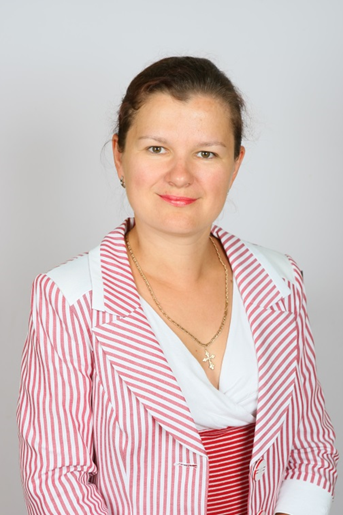 Шевченко Ольга Станиславна - заведующая кафедрой фтизиатрии и пульмонологии ХНМУ, д.м.н., профессор.Тел. (057) 357-11-08. E-mail: kafphtyzia@i.ua 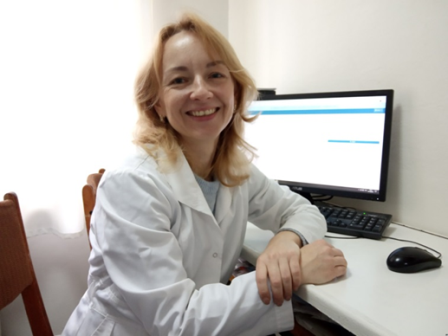 Овчаренко Ірина Анатоліївна – завучка кафедри фтизіатрії та пульмонології ХНМУ, асистентка. http://31.128.79.157:8083/user/profile.php?id=30 , Тел. 0673247149, E-mail: arlabhf@i.ua,, Очні консультації проводяться на базі вул. Ньютона, 145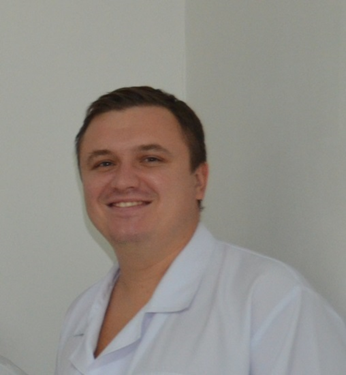 Дмитро Олександрович Бутов – д.мед.н., проф., відповідальний за роботу студентського наукового гуртка Очні консультації на базі: вул. Пірогова, 3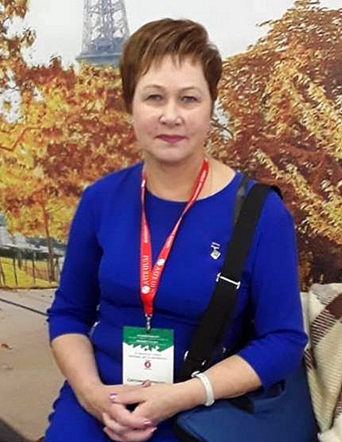 Матвєєва Світлана Леонідівна – д.мед.н., доц., відповідальна за лікувальну роботу на кафедріОчні консультації на базі: вул. Ньютона, 145.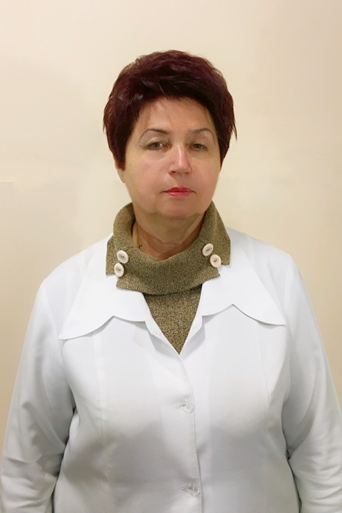 Степаненко Ганна Леонідівна – к.мед.н., асистентка, профорг кафедри, відповідальна за техніку безпеки на кафедрі. Очні консультації на базі: вул Пірогова, 3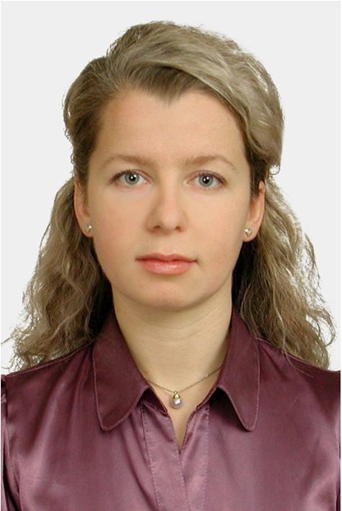 Чопорова Олександра Іванівна – к.мед.н., доцент, відповідальна за наукову роботу кафедриВідповідальна за підготовку до «Крок-2».Очні консультації на базі: прос. Ново-Баварський 2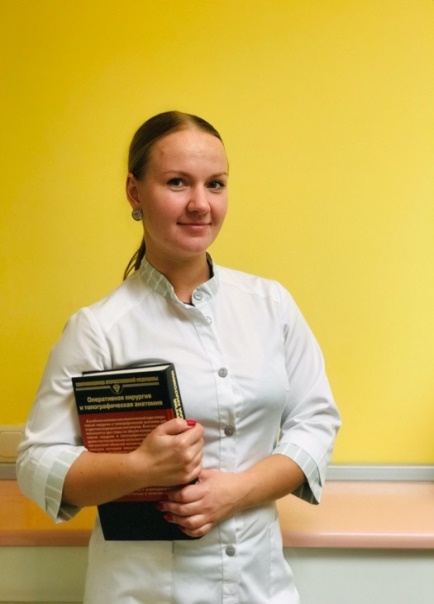 Говардовська Ольга Олександрівна – асистенткаОчні консультації на базі: прос. Ново-Баварський 2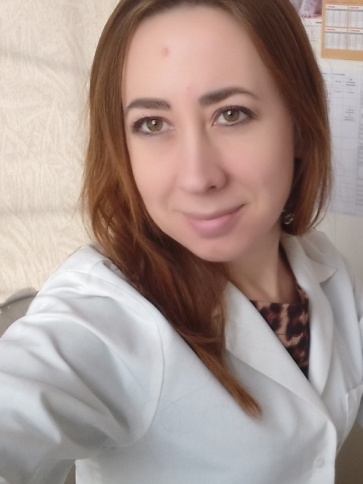 Швець Ольга Миколаївна, ассистенткаОчні консультації на базі: ул. Ньютона, 145.№з/пНазва темиКількістьгодин1Тема 1. Кровохаркання та легенева кровотеча. Етіологія, патогенез, класифікація, клініка, невідкладна допомога,планове лікування та профілактика.52Тема 2. Спонтанний пневмоторакс. Етіологія, патогенез, класифікація, клініка, невідкладна допомога, планове лікування та профілактика.53Тема 3. Плеврит. Етіологія, патогенез, класифікація, клініка, невідкладна допомога, планове лікування та профілактика. 54Тема 4. Гострий респіраторний дистрес-синдром. Етіологія, патогенез, класифікація, клініка, невідкладна допомога, планове лікування та профілактика. Залік5ВсьогоВсього20№з/пНазва темиКількістьгодин1Пневмонії52Хронічне обструктивне захворювання легень53Бронхіальна астма54Функціональні методи обстеження дихальної системи55Диференційна діагностика внутрішньогрудних лімфаденопатій56Диференційна діагностика легеневого інфільтрату57Диференційна діагностика округлої тіні58Диференційна діагностика обмежених вогнищевих затемнень59Диференційна діагностика легеневої дисемінації510Диференційна діагностика порожнинних утворень (кільцевих тіней) у легенях511Саркоїдоз512Диференційна діагностика плевральних випотів513Тромбоемболія легеневої артерії514Вірусні інфекції дихальних шляхів5Всього Всього 704-бальна шкала200-бальна шкала4-бальна шкала200-бальна шкала4-бальна шкала200-бальна шкала52004.22-4,231693.45-3,461384.97-4,991994.19-4,211683.42-3,441374.95-4,961984.17-4,181673.4-3,411364.92-4,941974.14-4,161663.37-3,391354.9-4,911964.12-4,131653.35-3,361344.87-4,891954.09-4,111643.32-3,341334.85-4,861944.07-4,081633.3-3,311324.82-4,841934.04-4,061623.27-3,291314.8-4,811924.02-4,031613.25-3,261304.77-4,791913.99-4,011603.22-3,241294.75-4,761903.97-3,981593.2-3,211284.72-4,741893.94-3,961583.17-3,191274.7-4,711883.92-3,931573.15-3,161264.67-4,691873.89-3,911563.12-3,141254.65-4,661863.87-3,881553.1-3,111244.62-4,641853.84-3,861543.07-3,091234.6-4,611843.82-3,831533.05-3,061224.57-4,591833.79-3,811523.02-3,041214.54-4,561823.77-3,781513-3,011204.52-4,531813.74-3,76150Менше 3Недостатньо4.5-4,511803.72-3,731494.47-4,491793.7-3,711484.45-4,461783.67-3,691474.42-4,441773.65-3,661464.4-4,411763.62-3,641454.37-4,391753.6-3,611444.35-4,361743.57-3,591434.32-4,341733.55-3,561424.3-4,311723.52-3,541414,27-4,291713.5-3,511404.24-4,261703.47-3,49139Оцінка за 200 бальною шкалоюОцінка за шкалою ECTSОцінка за чотирибальною (національною) шкалою180–200АВідмінно160–179ВДобре150–159СДобре130–149DЗадовільно120–129EЗадовільно Менше 120F, FxНезадовільно